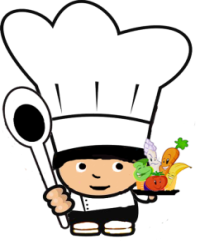 LA AMANIDA TÉ COM A BASE ENCIAM,TOMÀQUET I ES VARIEN ELS ALTRES INGREDIENTS:OLIVES, PASTANAGA, CEBA, COLRAVE, BLAT DE MORO.....TOTES LES VERDURES, CARN DE VEDELLA,PORC, POLLASTRE I OUS AMB QUE PREPAREM ELS NOSTRES MENÚS SÓN DE PROXIMITAT I LA MAJORIA ECOLÒGICS.EL PEIX UTILITZAT AL MENÚ NO PROVÉ D’EXPLOTACIONS AGROPECUÀRIES QUE MALMETEN ELS ENTORNS ON ESTAN INSTAL·LADES.DOS COPS PER SETMANA EL PA QUE SERVIM ÉS INTEGRAL.DillunsDimartsDimecresDijousDivendresSetmana 1AmanidaAmanidaAmanidaAmanidaAmanidaSetmana 1Arròs amb tomàquetPatates fredes amb ou, enciam i olivesCigrons amb suquetCrema de verduresEspaguetis amb tonyina i Setmana 1Pollastre a la planxaHamburguesa de vedellaTruita francesa amb carbassóLluç arrebossatSofregit de verduresSetmana 1Fruita del tempsFruita del tempsFruita del tempsFruita del tempsIogurtSetmana 2AmanidaAmanidaAmanidaAmanidaAmanidaSetmana 2Llenties amb verdures i suquetMongetes blanquesPatata, pastanaga i mongeta verdaFideus a la cassolaArròs amb enciam olives i tonyinaCarn magre a la planxaSetmana 2Peix al forn amb farigola Botifarra al fornPollastre al forn amb pomaRemenat d’ou amb amanidaArròs amb enciam olives i tonyinaCarn magre a la planxaSetmana 2Fruita del tempsFruita del tempsFruita del tempsFruita del tempsLàcticSetmana 3AmanidaAmanidaAmanidaAmanidaAmanidaSetmana 3Pasta amb verdures sofregidesCrema de carbassaArròs amb tomàquetAmanida de cigronsMacarrons amb carn picada i verdures Setmana 3Croquetes de peixDaus de gall d’indiCarn magre amb samfainaSèpia amb patatessofregidesSetmana 3Fruita del tempsFruita del tempsFruita del tempsFruita del tempsIogurtSetmana 4AmanidaAmanidaAmanidaAmanidaAmanidaSetmana 4Llenties amb arròsSopa de verduresFideuà amb sèpia i  gambesPatata i bròquilArròs amb xampinyons i tomàquetCroquetes de l’aviaSetmana 4Truita amb pastanaga i olivesPeix al forn amb all i llorerFideuà amb sèpia i  gambesBistec de vedellaArròs amb xampinyons i tomàquetCroquetes de l’aviaSetmana 4Fruita del tempsFruita del tempsFruita del tempsFruita del tempsIogurt